University High School Boosters MeetingUniversity High School Boosters Meeting10/13/202110/13/2021Agenda:Welcome/Call to OrderOfficer and Administration Reports – 20 minPresident (Jennifer McCarron)Vice President (Angela Null) Secretary (Stephanie Checchi) Treasurer Report (Teri Wilson)Administration Report  (Andrea Markert)Committee Chair Messages & Reports  – 20 min Old Business – none New Business – noneAdjournNotesNotesCall to order/Roll callMeeting called to order by Jennifer McCarron at 6:30 pm on 9/7/2021.Officer Reports Administration Report (Andrea Markert – Principal)Committee ReportsRepresentative ReportsOld BusinessNew BusinessAdjournMotion to close: Call to order/Roll callMeeting called to order by Jennifer McCarron at 6:30 pm on 9/7/2021.Officer Reports Administration Report (Andrea Markert – Principal)Committee ReportsRepresentative ReportsOld BusinessNew BusinessAdjournMotion to close:   Attendees: Andrea Markert, Teri Wilson, Angela Null, Jennifer McCarron, Stephanie Checchi, Dawn Miller, Laura MitchellTreasurers Report: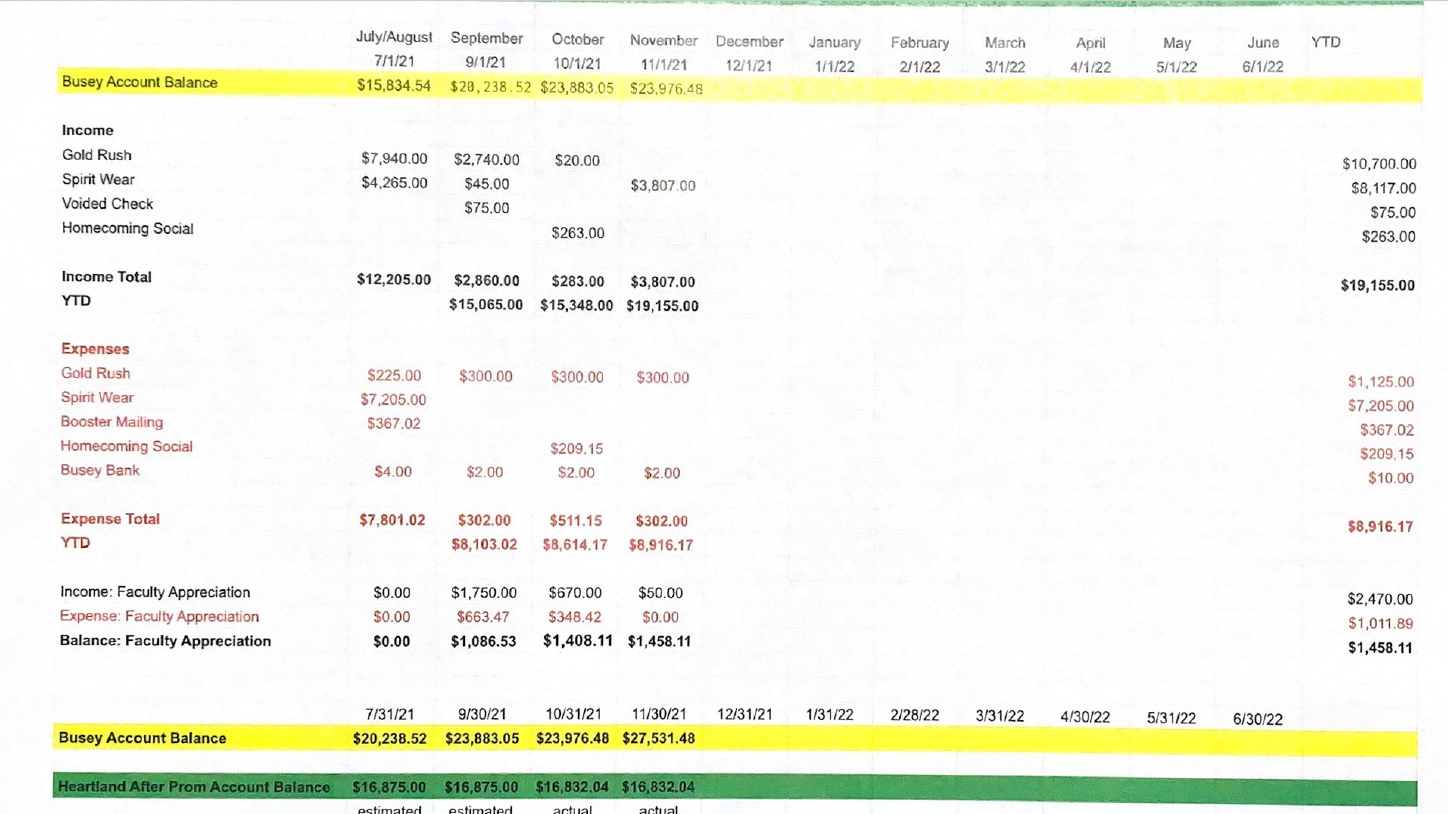 Treasurers Report: